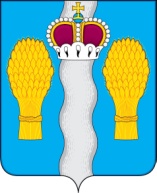 АДМИНИСТРАЦИЯ(исполнительно - распорядительный орган)муниципального района «Перемышльский район»ПОСТАНОВЛЕНИЕс. Перемышль«28» июня  2023 г.                                                                           № 557О создании комиссии по проведению осмотра зданий, сооружений или объектов незавершенного строительства при проведении мероприятий по выявлению правообладателей ранее учтенных объектов недвижимостиВ целях реализации статьи 69.1 Федерального закона от 13.07.2015 N 218-ФЗ "О государственной регистрации недвижимости", в соответствии с приказом Федеральной службы государственной регистрации, кадастра и картографии от 28.04.2021 N П/0179 "Об установлении порядка проведения осмотра здания, сооружения или объекта незавершенного строительства при проведении мероприятий по выявлению правообладателей ранее учтенных объектов недвижимости, формы актов осмотра здания, сооружения или объекта незавершенного строительства при выявлении правообладателей ранее учтенных объектов недвижимости" и письмом Росреестра от 28.05.2021 N 01-3974-ГЕ/21 "О направлении Рекомендаций для органов исполнительной власти субъектов Российской Федерации и местного самоуправления по выявлению правообладателей ранее учтенных объектов недвижимости", руководствуясь Федеральным законом от 06.10.2003 N 131-ФЗ "Об общих принципах организации местного самоуправления в Российской Федерации", Уставом муниципального района "Перемышльский район ",ПОСТАНОВЛЯЕТ:1. Создать комиссию по проведению осмотра зданий, сооружений или объектов незавершенного строительства при проведении мероприятий по выявлению правообладателей ранее учтенных объектов недвижимости, расположенных на территории сельских поселений входящих в состав муниципального района «Перемышльский район», согласно приложению N 1 к настоящему Постановлению.2. Утвердить Положение о комиссии по проведению осмотра зданий, сооружений или объектов незавершенного строительства при проведении мероприятий по выявлению правообладателей ранее учтенных объектов недвижимости, расположенных на территории сельских поселений входящих в состав муниципального района «Перемышльский район», согласно приложению N 2 к настоящему Постановлению.3. Настоящее Постановление вступает в силу с даты его опубликования в районной газете "Наша Жизнь», подлежит опубликованию на официальном сайте муниципального района «Перемышльский район».4. Контроль за исполнением постановления возложить на Заместителя Главы администрации муниципального района «Перемышльский район» по экономике и имущественным отношениям В.Л. Голубева.Глава администрациимуниципального района                                                                 Н.В. БадееваПриложение N 1к Постановлениюадминистрации муниципального района "Перемышльский район»от 28 июня  2023 г. N 557СОСТАВКОМИССИИ ПО ПРОВЕДЕНИЮ ОСМОТРА ЗДАНИЙ, СООРУЖЕНИЙ ИЛИОБЪЕКТОВ НЕЗАВЕРШЕННОГО СТРОИТЕЛЬСТВА ПРИ ПРОВЕДЕНИИМЕРОПРИЯТИЙ ПО ВЫЯВЛЕНИЮ ПРАВООБЛАДАТЕЛЕЙ РАНЕЕ УЧТЕННЫХОБЪЕКТОВ НЕДВИЖИМОСТИПриложение N 2к Постановлениюадминистрации муниципального района«Перемышльский район»от 28 июня 2023г. N 557 ПОЛОЖЕНИЕО КОМИССИИ ПО ПРОВЕДЕНИЮ ОСМОТРА ЗДАНИЙ, СООРУЖЕНИЙ ИЛИОБЪЕКТОВ НЕЗАВЕРШЕННОГО СТРОИТЕЛЬСТВА ПРИ ПРОВЕДЕНИИМЕРОПРИЯТИЙ ПО ВЫЯВЛЕНИЮ ПРАВООБЛАДАТЕЛЕЙ РАНЕЕ УЧТЕННЫХОБЪЕКТОВ НЕДВИЖИМОСТИ, РАСПОЛОЖЕННЫХ НА ТЕРРИТОРИИ СЕЛЬСКИХПОСЕЛЕНИЙ1. Общие положения1.1. Комиссия по проведению осмотра зданий, сооружений или объектов незавершенного строительства при проведении мероприятий по выявлению правообладателей ранее учтенных объектов недвижимости на территории муниципального района "Перемышльский район" (далее - Комиссия) является органом, созданным в целях реализации норм, установленных Федеральным законом от 30.12.2020 N 518-ФЗ "О внесении изменений в отдельные законодательные акты Российской Федерации", ст. 69.1 Федерального закона от 13.07.2015 N 218-ФЗ "О государственной регистрации недвижимости", приказом Федеральной службы государственной регистрации, кадастра и картографии от 28.04.2021 N П/0179.1.2. В своей деятельности Комиссия руководствуется законодательством Российской Федерации, нормативно-правовыми актами Калужской области, а также настоящим Положением.1.3. Деятельность Комиссии осуществляется на основе принципов равноправия членов Комиссии и гласности в работе.2. Основные задачи, функции и права Комиссии2.1. Основной задачей Комиссии является проведение осмотра зданий, сооружений или объектов незавершенного строительства при проведении мероприятий по выявлению правообладателей ранее учтенных объектов недвижимости.2.2. Комиссия в соответствии с возложенными на нее задачами осуществляет следующие функции и действия:1) обеспечивает размещение на официальных сайтах муниципального района «Перемышльский район» и сельского поселения, на чьей территории расположен объект осмотра, а также на информационных щитах в границах соответствующего населенного пункта уведомления о проведении осмотра объекта(ов) недвижимости с указанием даты и периода времени проведения осмотра;2) в указанную в уведомлении дату Комиссия проводит визуальный осмотр объекта(ов) недвижимости, по результатам осмотра оформляется Акт осмотра (форма утверждена приказом Федеральной службы государственной регистрации, кадастра и картографии от 28.04.2021 N П/0179), подписывается членами комиссии. К акту осмотра прилагаются материалы фотофиксации объекта (в случае его существования) либо месторасположения объекта на местности и картографическом материале (в случае если объект прекратил существование);3) комиссия проводит анализ сведений, в том числе о правообладателях ранее учтенных объектов недвижимости, содержащихся в документах, находящихся в архивах и (или) в распоряжении органов, осуществляющих данные мероприятия;4) направляет в отдел по управлению имуществом и природными ресурсами администрации муниципального района «Перемышльский район» Акт осмотра, оформленный в установленном порядке, и прилагающийся к нему материал для осуществления следующих действий:- в случае подтверждения по результатам осмотра факта существования здания, сооружения или объекта незавершенного строительства акт такого осмотра является приложением к проекту решения о выявлении правообладателя ранее учтенного объекта недвижимости;- в случае если по результатам осмотра здание, сооружение или объект незавершенного строительства прекратили свое существование, акт осмотра является приложением к заявлению о снятии с государственного кадастрового учета такого объекта недвижимости, с таким заявлением уполномоченный орган обязан обратиться в орган регистрации прав;5) в случае если в ходе проводимых Комиссией мероприятий выявлены объекты недвижимости, сведения о которых отсутствуют в ЕГРН, имеющие признаки самовольных построек (в частности, возведенные или созданные на земельном участке, не предоставленном в установленном порядке, или на земельном участке, разрешенное использование которого не допускает строительства на нем данного объекта, либо возведенные или созданные без получения на это необходимых в силу закона согласований, разрешений), сведения о таких объектах недвижимости в течение 10 рабочих дней со дня выявления указанных объектов направляются в Управление Росреестра по Калужской области для осуществления мероприятий в сфере государственного земельного надзора и в орган муниципального земельного контроля для принятия соответствующих мер.2.3. Комиссия имеет право при необходимости привлекать для участия в работе Комиссии экспертов, специалистов, представителей сторонних организаций.3. Организация работы Комиссии3.1. Заседания Комиссии проводятся по мере необходимости.3.2. Председатель Комиссии:- планирует, организует деятельность Комиссии и руководит ею, распределяет обязанности между ее членами;- определяет дату проведения выездов для осмотра зданий, сооружений, объектов незавершенного строительства при выявлении правообладателей ранее учтенных объектов недвижимости;- совершает иные действия по организации и обеспечению деятельности комиссии;- в случае необходимости выносит на обсуждение Комиссии вопрос о привлечении к работе Комиссии экспертов, специалистов, представителей сторонних организаций.3.3. Заместитель председателя Комиссии исполняет обязанности председателя комиссии в его отсутствие.3.4. Секретарь Комиссии или другой уполномоченный Председателем член Комиссии (в случае отсутствия секретаря Комиссии):- не позднее чем за один день до дня проведения заседаний Комиссии уведомляет членов Комиссии о месте, дате и времени проведения заседания Комиссии;- осуществляет подготовку заседаний Комиссии;- по ходу заседаний Комиссии оформляет протоколы заседаний Комиссии;- осуществляет иные действия организационно-технического характера, связанные с работой Комиссии.3.5. Члены Комиссии:- участвуют в выездах для осмотра зданий, сооружений, объектов незавершенного строительства при выявлении правообладателей ранее учтенных объектов недвижимости;- подписывают акт(ы) осмотра.3.6. Заседание Комиссии правомочно, если на нем присутствуют не менее 50% от общего числа членов Комиссии.Председатель комиссииВ.Л. Голубевзаместитель Главы администрации муниципального района "Перемышльский район»Заместитель председателя комиссииА.А. Матросовазаведующая отделом по управлению муниципальным имуществом и природными ресурсами администрации муниципального района «Перемышльский район "Секретарь комиссииЕ.Г. Сафроновазаместитель заведующей отделом по управлению муниципальным имуществом и природными ресурсами администрации муниципального района «Перемышльский район»Члены комиссии:А.М. Свиридоваведущий эксперт отдела по управлению муниципальным имуществом и природными ресурсами администрации муниципального района «Перемышльский район»А.П. Аканиназаведующая отделом архитектуры и градостроительства администрации муниципального района «Перемышльский район»глава администрации сельского поселения и специалист администрации сельского поселения, на чьей территории расположен объект осмотра (по согласованию)глава администрации сельского поселения и специалист администрации сельского поселения, на чьей территории расположен объект осмотра (по согласованию)